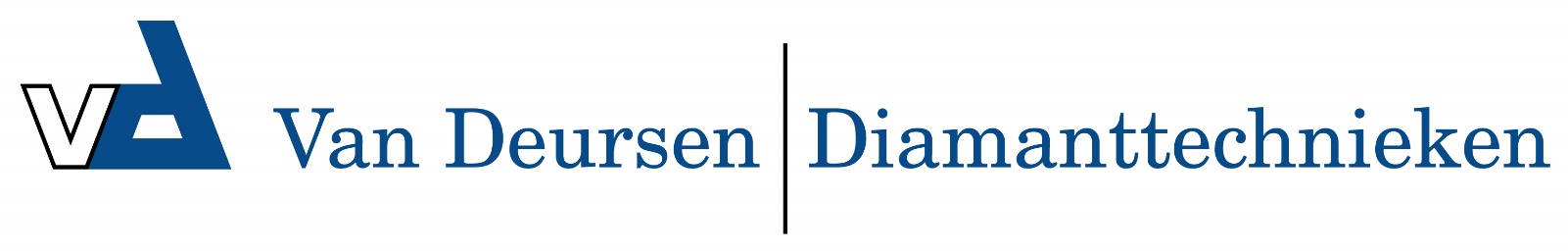 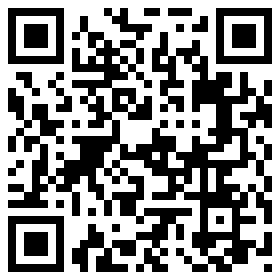 Frees polishing K800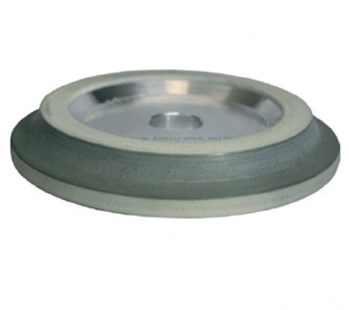 Frees polishing K800. Verkrijgbaar in:179BU8LB8 mm179BU10LB10 mm179BU15LB      15 mm179BU20LB20 mm179BU30LB30 mm